Activité 2 : La lutte contre l’infectionActivité 2 : La lutte contre l’infectionActivité 2 : La lutte contre l’infectionDiverses circonstances de la vie courante peuvent entraîner une blessure : se couper en épluchant un fruit, tomber, s’introduire une écharde dans la main, … En l’absence de soins immédiats, une réaction localisée autour de la plaie peut se développer. Vous ressentez une douleur, le pourtour de la plaie est rouge et chaud, la zone blessée est gonflée : il s’agit d’une inflammation. Il peut aussi y avoir du pus, c'est une infection. Diverses circonstances de la vie courante peuvent entraîner une blessure : se couper en épluchant un fruit, tomber, s’introduire une écharde dans la main, … En l’absence de soins immédiats, une réaction localisée autour de la plaie peut se développer. Vous ressentez une douleur, le pourtour de la plaie est rouge et chaud, la zone blessée est gonflée : il s’agit d’une inflammation. Il peut aussi y avoir du pus, c'est une infection. Socle Diverses circonstances de la vie courante peuvent entraîner une blessure : se couper en épluchant un fruit, tomber, s’introduire une écharde dans la main, … En l’absence de soins immédiats, une réaction localisée autour de la plaie peut se développer. Vous ressentez une douleur, le pourtour de la plaie est rouge et chaud, la zone blessée est gonflée : il s’agit d’une inflammation. Il peut aussi y avoir du pus, c'est une infection. Diverses circonstances de la vie courante peuvent entraîner une blessure : se couper en épluchant un fruit, tomber, s’introduire une écharde dans la main, … En l’absence de soins immédiats, une réaction localisée autour de la plaie peut se développer. Vous ressentez une douleur, le pourtour de la plaie est rouge et chaud, la zone blessée est gonflée : il s’agit d’une inflammation. Il peut aussi y avoir du pus, c'est une infection. 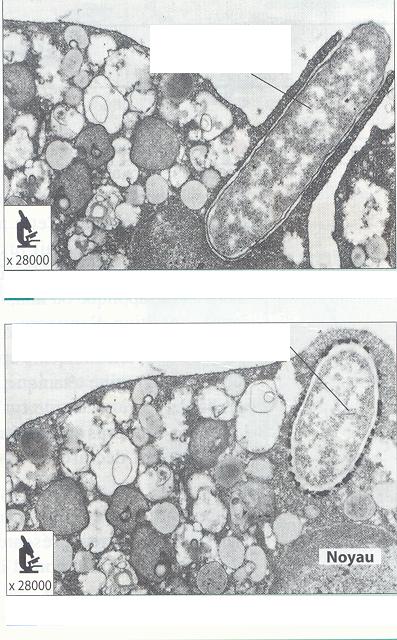 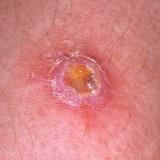 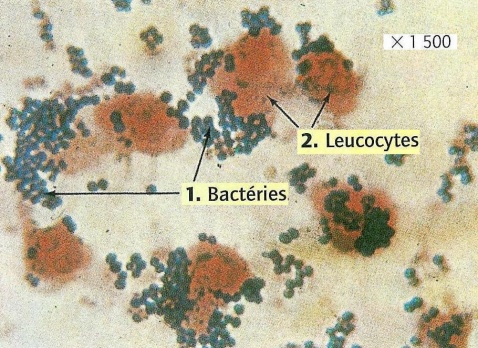 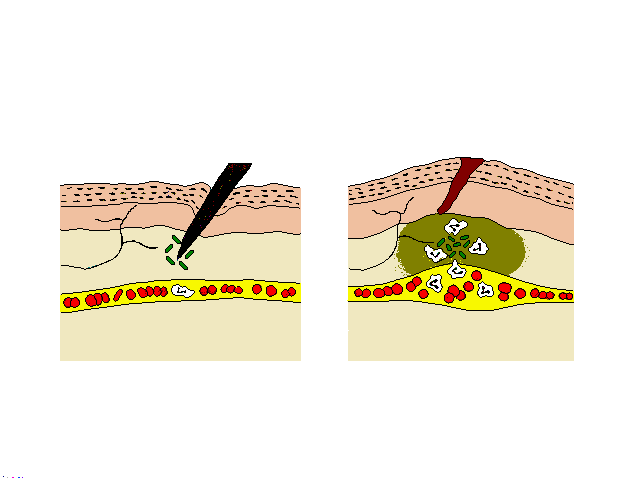 Mme X. se pique aux rosiers de son voisin. A l’endroit de la piqure, une rougeur apparait et persiste quelques jours.Consigne : A l’aide de tous les documents, expliquer comment l’organisme a réagi et a stoppé la réaction inflammatoire. Vous inclurez un dessin d’observation dans votre travail.Mme X. se pique aux rosiers de son voisin. A l’endroit de la piqure, une rougeur apparait et persiste quelques jours.Consigne : A l’aide de tous les documents, expliquer comment l’organisme a réagi et a stoppé la réaction inflammatoire. Vous inclurez un dessin d’observation dans votre travail.IC1Ra